The School Board of Broward County, Florida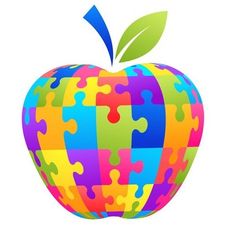 District Advisory Council – Virtual TEAMS MeetingAGENDAWednesday, August 26, 2020   6:30 pm-8:30 pmDAC Website:  browarddistrictadvisory.ch2v.com/  Email:  Districtadvisorycouncil@gmail.comChair – Debbie Espinoza 					Vice Chair – Dalia Latife 	Recording Secretary – Brie-Anne Pendlebury				Corresponding Secretary – Linda FerraraCommunications Chair – Dee DefoeJoin Microsoft Teams Meeting+1 754-216-1864   United States, Fort Lauderdale (Toll)Conference ID: 330 996 246#1. Call to Order WelcomeMeeting etiquette (Keep mics and phones on mute; Chat window should only be used for questions; please raise your hand if you wish to speak)Approval of the minutes from June 17, 20202. HousekeepingAttendance requirements - We need to meet quorum every meeting in order to conduct business. If you miss three consecutive absences or four total absences, you are not a member in good standing and no longer able to vote.Sunshine Law and Ethics Training (15 minutes for returning members; 45-minute-on-line for new members) - https://www.browardschools.com/Page/41329Meeting Decorum – “It’s OK to disagree. Listen as an ally. Everyone participates. No one person dominates. Honor time limits for all colleagues. Let’s respect each other. Please remember to think globally.” Sign-up for emails on DAC website and fill out your info http://browarddistrictadvisory.ch2v.com/  3. New BusinessDr. Hickman - Chief Student Support Initiatives & RecoveryPhil Shaver - Coordinator, District AttendanceE Policies – 5 5 E Student Attendance E Learning5 8 E Code of Student Conduct E Learning2170 E Face Coverings5306 E School and District Technology Usage.Policy 6000.1 – SBW 8.25.20202020-2021 School Reopening Plans – Status of 2-week analysis and /or Phase 2 opening.Committee appointments to:4. Office of School Performance & Accountability UpdatesMr. Scott JarvisMs. Donna Boruch, School Improvement Plan Coordinator                     5. Old BusinessDAC Motion on dual enrollment (9.11.2019): We move that the District form a committee to do an in-depth analysis of prior-year participation in the dual enrollment program for purposes of determining if the reduction or elimination of non-primary participation would make room in the budget for more primary participation and therefore eliminate or loosen the need for indiscriminate limits on the number of courses which students may take. “Non-primary” here means dual enrollment classes which are not meaningfully related to a student’s field of study and/or dual enrollment classes for subjects which are offered as an A.P., AICE or IB class at the student’s high school. The committee shall include a representative from the District Advisory Council and the Gifted Advisory Council. 6.  Mark Your Calendars –DAC Meetings - 9/9 Virtual/Indian Ridge MS, 10/14 KCWSouth Area meeting 10/21, 9:00 am - McArthur HS - Elections; Central Area Advisory Meeting 10/22, 9:30 am - So. Plantation HS or Indian Ridge MS - ElectionsNorth Area Advisory Meeting 10/22 6:30 pm - Monarch HS - Elections7.  Adjourn